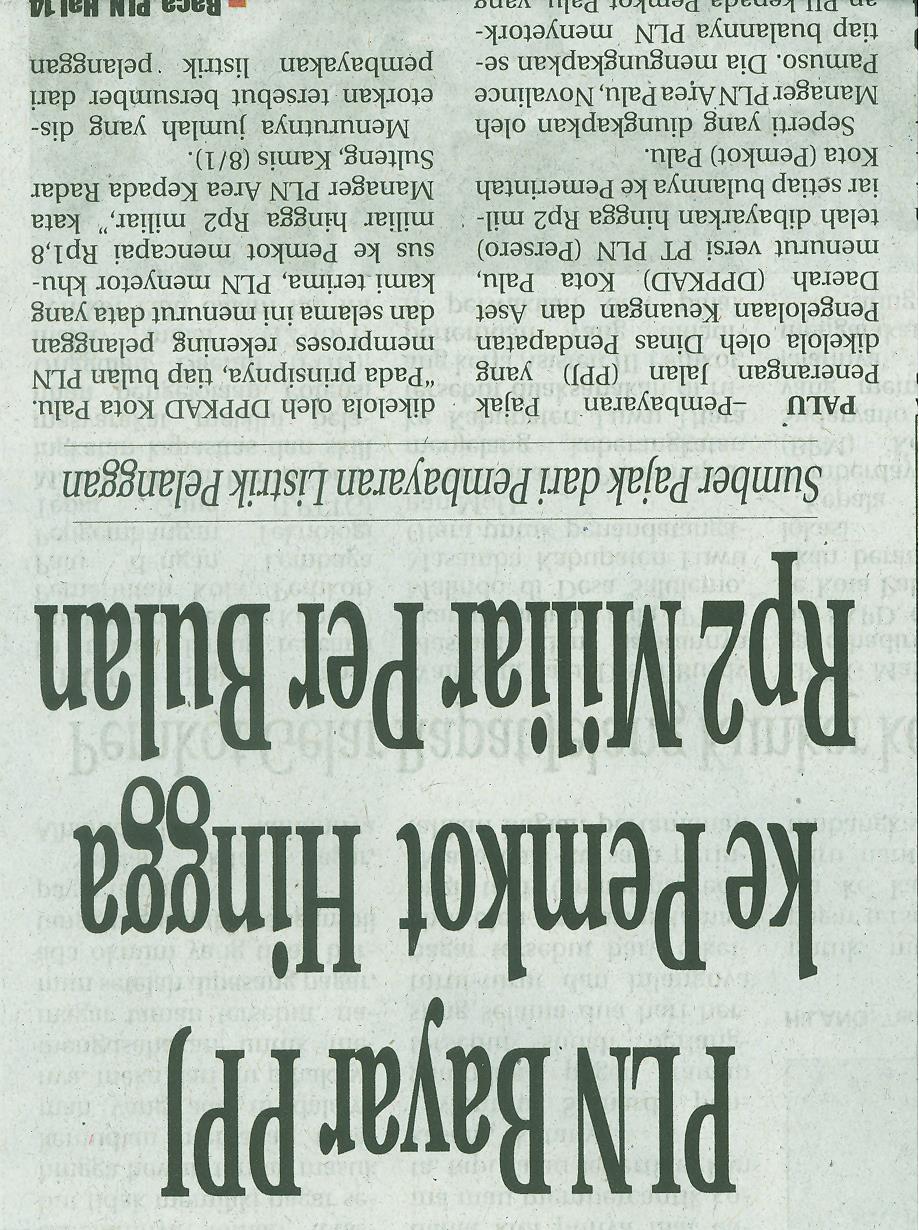 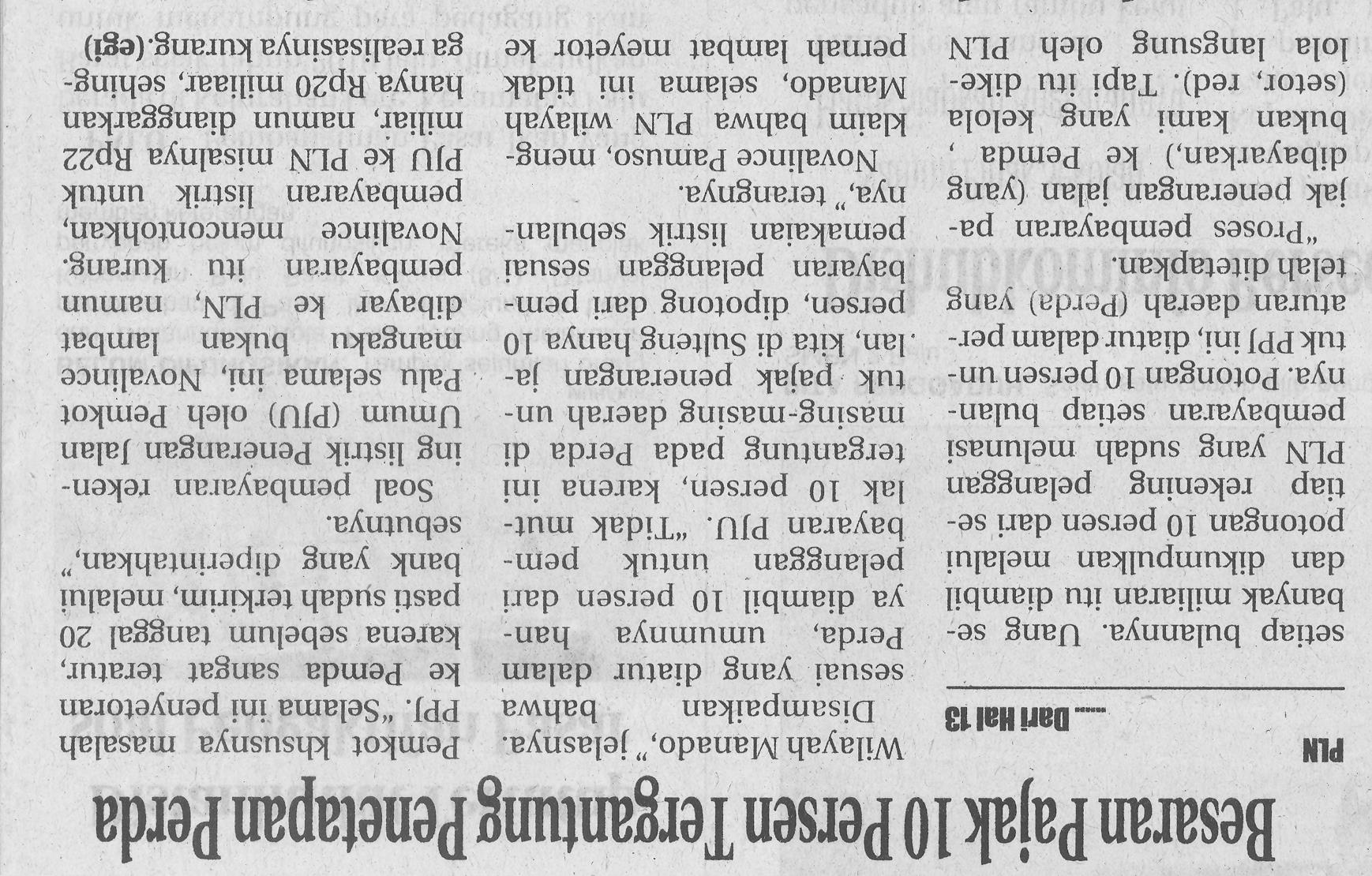 Harian    :Radar SultengKasubaudSulteng IHari, tanggal:Jum’at, 2 Januari 2015KasubaudSulteng IKeterangan:PLN bayar PPJ hingga Rp2 M perbulanKasubaudSulteng IEntitas:PaluKasubaudSulteng I